ГКОУ ЛО «СЛАНЦЕВСКАЯ ШКОЛА – ИНТЕРНАТ»КОНСПЕКТ ВОСПИТАТЕЛЬНОГО ЗАНЯТИЯПо духовно – нравственному направлению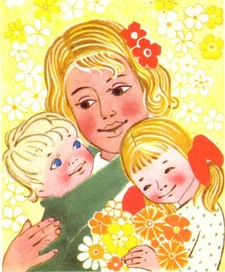    ТЕМА: « Мамин праздник»(ВОЗРАСТНАЯ КАТЕГОРИЯ СЛУШАТЕЛЕЙ 8 – 9 лет)                                                                                                                                                                                                                                     ПОДГОТОВИЛА:                                                                                                                                                                         воспитатель                                                                                                                                                                                                  Тумаш Светлана Борисовнаг. СланцыЛенинградская область2016  уч.годТема: « Мамин праздник»Задачи: 1. Обучающие: Формировать устойчивые представления о цвете, величине, форме предметов.2. Развивающие: Развивать мелкую моторику, память, воображение, координацию движений, согласованность движений и слов.3. Воспитательные: Воспитывать любовь и уважение к маме, желание заботиться о ней.Форма проведения:  игровой урокОборудование:  Разноцветные прищепки и флажки, веревочка.
Предметы для эстафеты: посуда, губка, нитки, щетки и т.п.
Передник, рукавицы, платок.
Аудиозаписи: «Мама» , «Барбарики».Предварительная подготовка: ________________Ход: Этапы занятия \ цель этапа Деятельность педагога Деятельность детей(инд. – диффер. подход)Критерии оцениванияПримечания Организационно – мотивационный Воспитатель: Здравствуйте, ребята, вы все сегодня такие нарядные, хорошие и пригожие.Ребята, посмотрите, сколько гостей собралось, давайте поприветствуем их.Я предлагаю образовать круг«Собрались ребята в круг.Я – твой друг и ты – мой друг.Крепко за руки возьмёмсяИ друг другу улыбнёмся».Мамы садятся в зрительные ряды. Под звуки торжественного марша в зал входят парами дети. Стульчики расставлены полукругом.Все дети: - Добрый день!Дети улыбаются друг другу.Положительный эмоциональный настрой на работу.Похвала.Создание игровой мотивации;Использование сюрпризного момента.Создание условий для успешной работы, положительного эмоционального настроя на работу.Основной:- вводная часть- основная часть -практическая  частьВоспитатель: А как вы думаете, ребята, для чего мы здесь собрались? Послушайте загадку и подумайте, о ком мы будем говорить сегодня:Кто вас детки крепко любит, Кто жалеет, кто целует?Кто заботится, ласкает, Нежно на руках качает?Песни добрые поет,Утром в школу вас  ведет?Воспитатель: Сегодня мы отмечаем самый главный, самый важный для каждого человека день – день Матери! Ведь именно мама подарила нам жизнь, окружила нас заботой и лаской, вниманием и душевным теплом, именно мама поддерживает нас в трудные минуты и радуется вместе с нами нашему успеху.

Воспитатель:День мамы, праздник не простой,
Для наших малышей любимый.
Пусть мама будет вечно молодой
И самой нежной, милой и красивой.- Ребята, скажите что мы делаем, когда наступает праздник? Давайте украсим нашу комнату, сделаем ее праздничной — развесим флажки.1 игра:  Игра с прищепками «Украсим комнату к празднику»Ребята, к нам  скоро придут гости, а игрушки у нас разбросаны. Давайте наведем порядок.2 игра: Эстафета «Уборка»Воспитатель: - Мамам каждый день приходится убирать в доме. Поможем им.Воспитатель: Ребята, я знаю, что вы все любите своих мам. И стараетесь не огорчать их плохими поступками. Давайте проверим, знаете ли вы что такое хорошо, а что такое плохо? 3 игра: « Хорошо – плохо»Воспитатель: Я буду называть поступки. Если вы считаете, что этот поступок огорчит маму, топаем ногой (-), если порадует - хлопните в ладоши (+).- Нарисовали красивую картину; (  + )- Подрались с другом; ( - )- Съели манную кашу;  ( + )- Убрали игрушки на место; ( + )- Порвали книгу;  ( - )- На прогулке замарали куртку;  ( - )- Разбили чашку;  ( - )- Уступили место в автобусе бабушке;   ( + )- Помогли маме с уборкой;  ( + )- Отыскали потерянные бабушкой очки;  ( +)4 игра: «Волшебный мешочек»Воспитатель:  К приходу гостей наши мамы готовят что-нибудь вкусненькое, а для этого им понадобятся фрукты и овощи. А сможете ли вы  узнать на ощупь эти фрукты и овощи?5 игра:  «С праздником!»Воспитатель: К празднику наши мамы пекут пироги, а для этого они одевают передник, косынку и рукавицу. Сейчас ваши дети помогут вам в этом.6 игра: «Вежливые слова»Воспитатель: Не забывайте ребята, что мам надо любить и беречь и чаще говорить им слова благодарности! Давайте проверим,  хорошо ли вы знаете вежливые слова. Я вам читаю загадку, а вы добавляете вежливое слово. Мамы могут помогать детям.Растает даже ледяная глыба От слова теплого…. Зазеленеет даже пеньКогда услышит …..Если больше есть не в силах,Скажем мамочке….Когда бранят за шалости, Скажи прости…. - Сегодня праздник!Дети: Мама!Дети отвечают: – «Украшаем комнату»Дети вешают разноцветные флажки с помощью прищепок на веревочку, стараясь подбирать одинаковые по цвету. Воспитатель просит назвать, на какую фигуру похож флажок.Дети бегут к столу, берут по одному предмету  и несут в корзинку, которая стоит на стуле. Затем возвращаются за следующим предметом (посуда, губка, нитки, щетки и т.п.).Участникам конкурса по очереди завязывают глаза. Задача заключается в том, чтобы, достать из мешка предложенный продукт и определить на ощупь, что это за фрукт или овощ (в конкурсе можно использовать яблоко, лук, помидор, огурец и т.п.).Участвуют пары мальчик - и его мама. Необходимо заранее приготовить фартуки, платки и рукавицы (по количеству пар). Участвующие пары становятся на стартовой линии. На финише, напротив каждой пары, ставятся стулья, на которые кладутся рукавицу, фартук и платок. По сигналу ведущего мальчики бегут к стульям, берут фартук, возвращаются к стартовой линии и надевают фартук на маму. После этого, они снова бегут к стулу, берут платок и снова возвращаются к мамам и надевают на них платок. То же делают с рукавицей, возвращаются к своей паре.Дети отвечают:Дети отвечают: Спасибо, пожалуйста, добрый день!«спасибо»«добрый день»«спасибо»«пожалуйста»Критерии оценки работы учащихся в группе в играх: умение распределить работу в команде;умение выслушать друг друга, учителя, воспитателя;согласованность действий;правильность и полнота выступлений.АктивностьАктивность детей.Похвала.Активность детей.Похвала.Двигательная активность детей.Похвала.Эмоциональная активностьктивность детей.Похвала.Систематизация имеющихся представлений и умений (постановка конкретной воспитательной цели перед детьми).Описание основных форм и методов организации индивидуальной и групповой деятельности воспитанников с учетом особенностей детского коллектива, в котором работает педагог.Развитие мыслительной деятельности.Развитие мыслительной деятельности.Заключительный Воспитатель: Вот наш праздник  подошел к концу и я хотела бы в завершении этого праздника прочитать слова из песни:Мамочка — хорошаМамочка – красиваяМамочка весёлаяМамочка — любимаяМама — это солнцеМама - это светИ дороже мамы в целом мире нет!Что может быть прекраснее на светечем солнца луч, чем неба чистотачем ветра шум и плеск воды о каменьчем мамы тёплая рука.Коррекция вниманияРефлексия. Воспитатель: Ребята, постарайтесь как можно чаще радовать своих мам вниманием, хорошим поведением, заботой о них, и старайтесь никогда не огорчать их.А мы завершаем наш праздник. Дорогие мамы, еще раз поздравляем вас с праздником и желаем вам крепкого здоровья и женского счастья.Звучит песня о маме.Развивать умение выражать свои чувства.